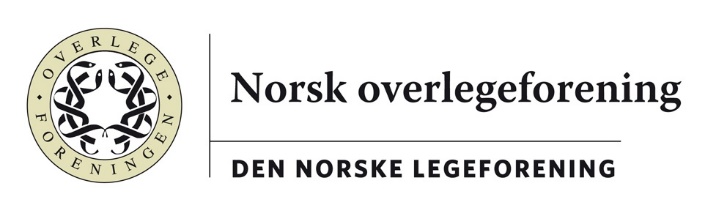 Den norske legeforeningher.Deres ref.: 	Vår ref.: UDM/ES	Dato: 11.2.2019Intern høring- Rapport fra Legeforeningens ressursgruppe for psykiatri og rusDet vises til høringssak fra Legeforeningen datert 10.1.2019. Styret i Norsk overlegeforening (Of) behandlet saken i møte 6.2.2019. Styret vedtok følgende uttalelse i saken:Overlegeforeningen støtter konklusjoner og forslag i den interne høringen. Det er gjort et grundig arbeid med å skrive høringen og det er konkrete og gode forslag til områder som bør vektlegges.Med vennlig hilsenNorsk overlegeforeningJon Helle (sign.)leder